附录：建设工程监理基本表式A：工程监理单位用表（1）表 A.0.1  总监理工程师任命书（2）表 A.0.2  工程开工令（3）表 A.0.3  监理通知（4）表 A.0.4  监理报告（5）表 A.0.5  工程暂停令（6）表 A.0.6  旁站记录（7）表 A.0.7  工程复工令（8）表 A.0.8  工程款支付证书B：施工单位报审/验 用 表（9）表 B.0.1  施工组织设计/（专项）施工方案报审表（10）表 B.0.2  开工报审表（11）表 B.0.3  复工报审表（12）表 B.0.4  分包单位资格报审表（13）表 B.0.5  施工控制测量成果报验表（14）表 B.0.6  工程材料/构配件/设备报审表（15）表 B.0.7  报审/验表（16）表 B.0.8  分部工程报验表（17）表 B.0.9  监理通知回复单（18）表 B.0.10  单位工程竣工验收报审表（19）表 B.0.11  工程款支付报审表（20）表 B.0.12  施工进度计划报审表（21）表 B.0.13  费用索赔报审表（22）表 B.0.14  工程临时/最终延期报审表C： 通 用 表（23）表 C.0.1  工作联系单（24）表 C.0.2  工程变更单（25）表 C.0.3  索赔意向通知书表 A.0.1 总监理工程师任命书工程名称： 		编号： 	致： 	（建设单位）兹任命               （注册监理工程师注册号：                   ）为我单 位         项目总监理工程师。 负责履行建设工程监理合同、主持项目监理机构工作。工程监理单位（盖章） 	 法定代表人（签字） 	年	月	日填报说明：本表一式三份，项目监理机构、建设单位、施工单位各一份。表 A.0.2	工程开工令工程名称： 		编号： 	致： 	（施工单位）经审查，本工程已具备施工合同约定的开工条件，现同意你方开始施工，开工日期 为： 	年 	月 	日。附件：开工报审表项目监理机构（盖章） 	 总监理工程师（签字、加盖执业印章） 	年	月	日填报说明：本表一式三份，项目监理机构、建设单位、施工单位各一份。表 A.0.3 监理通知工程名称： 		编号： 	致： 	（施工项目经理部）事由： 	内容： 	项目监理机构（盖章） 	总/专业监理工程师（签字） 				 年	月	日填报说明：本表一式三份，项目监理机构、建设单位、施工单位各一份。表 A.0.4	监理报告工程名称： 		编号： 	致： 	（主管部门）由 	（施工单位）施工的 	 	（工程部位），存在安全事故隐患。我方已于 	年 	月 	日发出编 号为： 	的《监理通知》/《工程暂停令》，但施工单位未（整改/停工）。特此报告。附件：□监理通知□工程暂停令□其他项目监理机构（盖章） 	 总监理工程师（签字） 	年	月	日填报说明：本表一式四份，主管部门、建设单位、工程监理单位、项目监理机构各一份。表 A.0.5	工程暂停令工程名称： 		编号： 	致： 	（施工项目经理部）由于 	原因，经建设单位同意，现通知你方于 	年 	月 	日 	时起，暂停 	部位（工序）施工，并按下述要求做好后续工作。 要求：项目监理机构（盖章） 	 总监理工程师（签字、加盖执业印章） 	年	月	日填报说明：本表一式三份，项目监理机构、建设单位、施工单位各一份。表 A.0.6	旁站记录工程名称： 		编号： 	填报说明：本表一式一份，项目监理机构留存。表 A.0.7	工程复工令工程名称： 		编号： 	致： 	（施工项目经理部）我方发出的编号为： 	停工令，要求暂停 	 部 位（工序）施工，经查已具备复工条件，经建设单位同意，现通知你方于 	年 		月 	日 	时起恢复施工。 附件：复工报审表项目监理机构（盖章） 	 总监理工程师（签字、加盖执业印章） 	年	月	日填报说明：本表一式三份，项目监理机构、建设单位、施工单位各一份。表 A.0.8	工程款支付证书工程名称： 		编号： 	致： 	（施工单位）根据施工合同约定，经审核编号为 工程款支付报表，扣除有关款项后，同 意支付该款项共计（大写）                                              （小 写：                    ）。其中：1.施工单位申报款为：2.经审核施工单位应得款为：3.本期应扣款为：4.本期应付款为：附件：1.工程款支付报审表及附件项目监理机构（盖章） 	 总监理工程师（签字、加盖执业印章） 		年	月	日填报说明：本表一式三份，项目监理机构、建设单位、施工单位各一份。表 B.0.1	施工组织设计/（专项）施工方案报审表工程名称： 		编号： 	填报说明：本表一式三份，项目监理机构、建设单位、施工单位各一份。表 B.0.2	开工报审表工程名称： 		编号： 	致： 	（建设单位） 	（项目监理机构）我方承担的 			工程，已完成相关准备工作，具备开工条件，特 此申请于 	年 	月 	日开工，请予以审批。附件：证明文件资料审查意见：施工单位（盖章） 	项目经理（签字） 				 年	月	日审批意见：项目监理机构（盖章） 	总监理工程师（签字、加盖执业印章） 		 年	月	日建设单位（盖章） 	建设单位代表（签字） 				 年	月	日填报说明：本表一式三份，项目监理机构、建设单位、施工单位各一份。表 B.0.3	复工报审表工程名称： 		编号： 	致： 	（项目监理机构）编号为 		（工程暂停令）所停工的 	部位，现已满足复 工条件，我方申请于 	年 		月 	日复工，请予以审批。附：□证明文件资料审查意见：施工项目经理部（盖章） 	项目经理（签字） 				 年	月	日审批意见：项目监理机构（盖章） 	总监理工程师（签字） 				 年	月	日建设单位（盖章） 	建设单位代表（签字） 				 年	月	日表 B.0.4	分包单位资格报审表工程名称： 		编号： 	表 B.0.5	施工控制测量成果报验表工程名称： 		编号： 	致： 	（项目监理机构）我方已完成 	的施工控制测量，经自检合格， 请予以查验。附：1.施工控制测量依据资料2.施工控制测量成果表审查意见：施工项目经理部（盖章） 	项目技术负责人（签字） 				 年	月	日项目监理机构（盖章） 	专业监理工程师（签字） 				 年	月	日填报说明：本表一式三份，项目监理机构、建设单位、施工单位各一份。表 B.0.6	工程材料/设备/构配件报审表工程名称： 		编号： 	致： 	（项目监理机构）于 	年 	月 	日进场的用于工程 	部位的 	，经我方检验合格。现将相关资料报上，请予以审查。附件： 1.工程材料/设备/构配件清单2.质量证明文件3.自检结果审查意见：施工项目经理部（盖章） 	项目经理（签字） 				 年	月	日项目监理机构（盖章） 	专业监理工程师（签字） 				 年	月	日填报说明：本表一式二份，项目监理机构、施工单位各一份。表 B.0.7  	报审/验表工程名称： 		编号： 	致： 	（项目监理机构）我方已完成 	工作，经自检合格，现将有 关资料报上，请予以审查/验收。附： □隐蔽工程质量检验资料□检验批质量检验资料□分项工程质量检验资料□施工试验室证明资料□其他审查、验收意见：施工项目经理部（盖章） 	项目经理或项目技术负责人（签字） 			 年	月	日项目监理机构（盖章） 	专业监理工程师（签字） 				 年	月	日填报说明：本表一式二份，项目监理机构、施工单位各一份。表 B.0.8	分部工程报验表工程名称： 		编号： 	致： 	（项目监理机构）我方已完成 	（分部工程），经 自检合格，现将有关资料报上，请予以审查、验收。附件： 分部工程质量控制资料审查意见：施工项目经理部（盖章） 	项目技术负责人（签字） 			 年	月	日验收意见：专业监理工程师（签字） 	年	月	日项目监理机构（盖章） 	总监理工程师（签字） 				 年	月	日填报说明：本表一式三份，项目监理机构、建设单位、施工单位各一份。表 B.0.9	监理通知回复单工程名称： 		编号： 	致： 	（项目监理机构）我方接到编号为 	的监理通知后，已按要求完成相关工作，请 予以复查。附：需要说明的情况复查意见：施工项目经理部（盖章） 	项目经理（签字） 				 年	月	日项目监理机构（盖章） 	总/专业监理工程师（签字） 				 年	月	日填报说明：本表一式三份，项目监理机构、建设单位、施工单位各一份。表 B.0.10	单位工程竣工验收报审表工程名称： 		编号： 	致： 	（项目监理机构）我方已按施工合同要求完成 	工程，经自检合格， 现将有关资料报上，请予以验收。附件：1.工程质量验收报告2.工程功能检验资料预验收意见：施工单位（盖章） 	项目经理（签字） 				 年	月	日经预验收，该工程合格/不合格，可以/不可以组织正式验收。项目监理机构（盖章） 	 总监理工程师（签字、加盖执业印章） 	 年	月	日填报说明：本表一式三份，项目监理机构、建设单位、施工单位各一份。表 B.0.11	工程款支付申请表工程名称： 		编号： 	填报说明：本表一式三份，项目监理机构、建设单位、施工单位各一份；工程结算报审时本表一式四份，项目监理机构、建设单位各一份、施工单位二份。表 B.0.12	施工进度计划报审表工程名称： 		编号： 	致： 	（项目监理机构）我方根据施工合同的有关规定，已完成 	工程施工进度计划的 编制，请予以审查。附： □施工总进度计划□阶段性进度计划审查意见：施工项目经理部（盖章） 	项目经理（签字） 				 年	月	日审核意见：专业监理工程师（签字） 	年	月	日项目监理机构（盖章） 	总监理工程师（签字） 				 年	月	日填报说明：本表一式三份，项目监理机构、建设单位、施工单位各一份。表 B.0.13	费用索赔报审表工程名称： 		编号： 	致： 	（建设单位） 	（项目监理机构）根据施工合同               条款，由于                                的原 因，我方申请索赔金额（大写）                                              ， 请予批准。索赔理由： 	附件：□索赔金额的计算□证明材料审核意见：□不同意此项索赔施工项目经理部（盖章） 	 项目经理（签字） 	年	月	日□同意此项索赔，索赔金额为（大写） 	 同意/不同意索赔的理由： 		附件：□索赔金额的计算项目监理机构（盖章） 	审批意见：总监理工程师（签字、加盖执业印章） 				 年	月	日建设单位（盖章） 	建设单位代表（签字） 				 年	月	日填报说明：本表一式三份，项目监理机构、建设单位、施工单位各一份。表 B.0.14	工程临时/最终延期报审表工程名称： 		编号： 	致： 	（项目监理机构）根据施工合同 	（条款），由于 	的原 因，我方申请工程临时/最终延期 		（日历天），请予批准附件：1.工程延期依据及工期计算2.证明材料审核意见：施工项目经理部（盖章） 	项目经理（签字） 				 年	月	日□同意临时/最终延长工期  		（日历天）。工程竣工日期从施工 合同约定的 	年 	月 	日延迟到 		年 	月 	日。□不同意延长工期，请按约定竣工日期组织施工。审批意见：项目监理机构（盖章） 	总监理工程师（签字、加盖执业印章） 				 年	月	日建设单位（盖章） 	建设单位代表（签字） 				 年	月	日填报说明：本表一式三份，项目监理机构、建设单位、施工单位各一份。c. o.	1 	1'FlfX -lf!.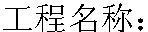 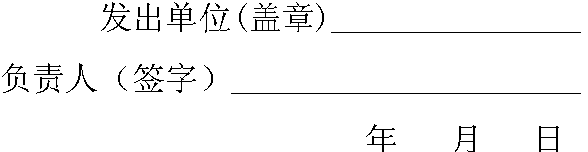 : -----------------% 59 IJf  89 IJf表 C.0.2	工程变更单工程名称： 		编号： 	填报说明：本表一式四份，建设单位、项目监理机构、设计单位、施工单位各一份。表 C.0.3	索赔意向通知书工程名称： 		编号： 	致： 	根据《建设工程施工合同》                       （条款）的约定，由于发生 了                            事件，且该事件的发生非我方原因所致。为此，我方 向               （单位）提出索赔要求。附件：索赔事件资料提出单位（盖章） 	 负责人（签字） 	年	月	日旁站的关键部位、关键工序施工单位旁站开始时间年 月 日 时分旁站结束时间旁站结束时间年 月 日 时分旁站的关键部位、关键工序施工情况：旁站的关键部位、关键工序施工情况：旁站的关键部位、关键工序施工情况：旁站的关键部位、关键工序施工情况：旁站的关键部位、关键工序施工情况：旁站的问题及处理情况：旁站监理人员（签字）： 	 年	月	日旁站的问题及处理情况：旁站监理人员（签字）： 	 年	月	日旁站的问题及处理情况：旁站监理人员（签字）： 	 年	月	日旁站的问题及处理情况：旁站监理人员（签字）： 	 年	月	日旁站的问题及处理情况：旁站监理人员（签字）： 	 年	月	日致： 	（项目监理机构）我方已完成 	工程施工组织设计/（专项）施工方案的编制，并按 规定已完成相关审批手续，请予以审查。附：□施工组织设计□专项施工方案□施工方案施工项目经理部（盖章） 		 项目经理（签字） 	年	月	日审查意见：专业监理工程师（签字） 				 年	月	日审核意见：项目监理机构（盖章） 	 总监理工程师（签字、加盖执业印章） 	年	月	日审批意见（仅对超过一定规模的危险性较大分部分项工程专项方案）：建设单位（盖章） 	 建设单位代表（签字） 	年	月	日致：                                （项目监理机构）经考察，我方认为拟选择的 	（分包单位）具有承担下列工程的施工/安装资质和能力，可以保证本工程按施工合同 第 条款的约定进行施工/安装。分包后，我方仍承担本工程施工合同的全部责任。 请予以审查。致：                                （项目监理机构）经考察，我方认为拟选择的 	（分包单位）具有承担下列工程的施工/安装资质和能力，可以保证本工程按施工合同 第 条款的约定进行施工/安装。分包后，我方仍承担本工程施工合同的全部责任。 请予以审查。致：                                （项目监理机构）经考察，我方认为拟选择的 	（分包单位）具有承担下列工程的施工/安装资质和能力，可以保证本工程按施工合同 第 条款的约定进行施工/安装。分包后，我方仍承担本工程施工合同的全部责任。 请予以审查。分包工程名称（部位）分包工程量分包工程合同额合	计合	计附：1.分包单位资质材料2.分包单位业绩材料3.分包单位专职管理人员和特种作业人员的资格证书4.施工单位对分包单位的管理制度施工项目经理部（盖章） 		 项目经理（签字） 	年	月	日附：1.分包单位资质材料2.分包单位业绩材料3.分包单位专职管理人员和特种作业人员的资格证书4.施工单位对分包单位的管理制度施工项目经理部（盖章） 		 项目经理（签字） 	年	月	日附：1.分包单位资质材料2.分包单位业绩材料3.分包单位专职管理人员和特种作业人员的资格证书4.施工单位对分包单位的管理制度施工项目经理部（盖章） 		 项目经理（签字） 	年	月	日审查意见：专业监理工程师（签字） 				 年	月	日审查意见：专业监理工程师（签字） 				 年	月	日审查意见：专业监理工程师（签字） 				 年	月	日审核意见：项目监理机构（盖章） 	 总监理工程师（签字） 	年	月	日审核意见：项目监理机构（盖章） 	 总监理工程师（签字） 	年	月	日审核意见：项目监理机构（盖章） 	 总监理工程师（签字） 	年	月	日致： 	（项目监理机构）我方已完成 						 工作，按施工合同约定，建设单位应在 		年 	月 	日前支付该项工程 款共（大写） 	（小写： 		），现将有关 资料报上，请予以审核。附件：□已完成工程量报表□工程竣工结算证明材料□相应的支持性证明文件施工项目经理部（盖章） 	 项目经理（签字） 	年	月	日审核意见：1、经审核施工单位应得款为：2、本期应扣款为：3、本其应付款为：附件：相应支持性文件专业监理工程师(签字)年	月	日审核意见：项目监理机构（盖章） 	 总监理工程师（签字、加盖执业印章） 	年	月	日审批意见：建设单位(盖章) 建设单位代表(签字) 年	月	日致： 	由于 		原因， 兹提出 	工程变更，请予以审批。附件：□变更内容□变更设计图□相关会议纪要□其他变更提出单位(盖章)： 	 负责人(签字)： 	年	月	日致： 	由于 		原因， 兹提出 	工程变更，请予以审批。附件：□变更内容□变更设计图□相关会议纪要□其他变更提出单位(盖章)： 	 负责人(签字)： 	年	月	日致： 	由于 		原因， 兹提出 	工程变更，请予以审批。附件：□变更内容□变更设计图□相关会议纪要□其他变更提出单位(盖章)： 	 负责人(签字)： 	年	月	日工程数量增/减费用增/减工期变化施工项目经理部（盖章） 项目经理（签字）施工项目经理部（盖章） 项目经理（签字）设计单位（盖章） 设计负责人（签字）项目监理机构（盖章） 总监理工程师（签字）项目监理机构（盖章） 总监理工程师（签字）建设单位（盖章） 负责人（签字）